Beiðni um upplýsingar og mat vegna umsóknar um færni og heilsumat Akureyri, dd.mm.ááááDagþjálfun HlíðÓskað er eftir færni- og heilsumati fyrir xxxxxxxxxxxxxxxxxxxx kt. xxxxxx-xxxx
heimilisfang, staður.

Umsækjandi hefur veitt samþykki fyrir því að upplýsinganna verði leitað og þær verða nýttar við gerð færni- og heilsumatsins. Vinsamlega sendist sem fyrst og eigi síðar en innan tveggja vikna frá dagsetningu bréfs þessa.Umsókn um færni- og heilsumat skal því aðeins lögð fram að dagþjónusta, félagsleg heimaþjónusta, heimahjúkrun og önnur raunhæf úrræði og aðstoð sem eiga að styðja fólk til búsetu í heimahúsi séu fullreynd. Gögn vegna næsta fundar FHMN verða að hafa borist fyrir kl xx þann xx mánaðar nk.Með hliðsjón af fyrrgreindum sjónarmiðum er leitað til þín eftir upplýsingum. Vinsamlegast svaraðu eftirfarandi spurningum eftir því sem þú best þekkir til og nýttu þér leiðbeiningarnar þar sem þess er þörf.Upplýsingarnar verða nýttar við færni- og heilsumat ásamt læknabréfi, hjúkrunarbréfi og upplýsingum frá félagsþjónustu og eða öðrum þeim aðilum er kunna að hafa komið að máli umsækjanda. Athugið að nálgast má þetta form á heimasíðu Embættis landlæknis, https://www.landlaeknir.is/um-embaettid/greinar/grein/item16540/Farni-_og_heilsumatsnefndir__Ymis_gognF.h.færni- og heilsumatsnefndar________________________________Bryndís Dagbjartsdóttir, verkefnastjóri			bryndis.dagbjartsdottir@hsn.is Telur þú að dagþjálfun sé fullreynd gagnvart þessum skjólstæðingi? Eða telur þú að skjólstæðingur þinn gæti verið lengur heima með frekari stuðningi?Hver er stuðningur og aðstoð ættingja/vina? Hverjar eru aðstæður ættingja og vina?Samantekt og/eða annað sem þú óskar að komi fram:Dags.		          starfsmaður  		             Símanúmer	     	Stofnun/deildVinsamlega merkið við viðeigandi atriði á næstu blaðsíðum eftir því sem hægt er.FjölskylduhagirHve oft er viðkomandi í dagþjónustu?  Fjöldi barna sem búa á svæðinu   Fjöldi barna sem búa fjarri 1-3x í viku 4-7x í viku	Aðstoð frá aðstandendum?Símasamband	 Sjaldnar en 1x í viku 1-3 x í viku X4-7 x í vikuHeimsóknir	 Sjaldnar en 1x í viku 1-3x í viku	 		 4-7x í vikuAðstæður aðstandenda	 Góðar	 Lélegar	 Erfiðar	 Afar erfiðar NeyðarástandLíkamlegt heilsufar  	Skali skýrir sig sjálfur		 Engin þörf á	    reglulegu eftirliti	 Eftirlit þarf, en þó	    ekki vikulega	 Vikulegt eftirlit	 Daglegt eftirlit	 Eftirlit oft á dag t.d.		vegna alblindu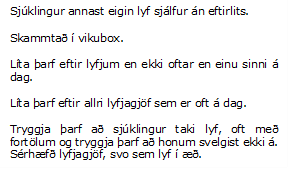 Lyfjagjöf	 Þarf ekki eftirlit			 Vikulegt eftirlit 	 Daglegt eftirlit	 Eftirlit oft á dag	 Sérhæft eftirlitANDLEGT ATGERVI Heilabilun	 Engin	 Væg	 Þó nokkur	 Mikil	 Afar mikilÓróleiki – afbrigðileg hegðun (Hér er átt við óróleika og afbrigðilega hegðun af ýmsu tagi. Merkið við hversu mikið vandamál þetta er og merkið við þær tegundir hegðunar sem við á.) Engin	 	 Vandamál		 Tíð og erfið köst	 Viðvarandi neyð	 Andleg líðan (Hér er átt við vanlíðan eða þjáningar vegna þunglyndis, öryggisleysis, kvíða, ranghugmynda, svefnleysis eða einsemdar).	 Góð	 Ábótavant	 Slæm	 Afar slæm	 Viðvarandi neyðFÆRNIHreyfigeta	 Góð	 Létt aðstoð eða 	   hjálpartæki	 Bundin(n) hjólastól	   eða göngugrind	 Þarf mikla  	   aðstoð	 Hreyfigeta nær enginHæfni til að matast	 Sjálfbjarga		 Matarskömmtun		 Brytja þarf matinn	     eða minna á matmálstíma	   Þarfnast hvatningar	     eða eftirlits		 Mötun		 Sérhæft eftirlitHæfni til að klæðast	 Sjálfbjarga, klæðist og annast dagleg	     þvær sér og greiðirpersónuleg þrif    	     án hjálpar		 Þarf nokkurt eftirlit	   og aðstoð	 Þarf daglegt eftirlit	 Þarf aðstoð oft á dag	 ÓsjálfbjargaStjórn á þvaglátum	 Sjálfbjarga og hægðum.	   Aðstoð, þó ekki	    daglega		 Aðstoð daglega 		 Aðstoð oft á dag		 Ósjálfbjarga